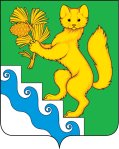 АДМИНИСТРАЦИЯ БОГУЧАНСКОГО РАЙОНАПОСТАНОВЛЕНИЕ30.05. 2023			                     с. Богучаны			  	   №  535 -пО внесении изменений в постановление администрации Богучанского района от 09.04.2018 № 377-п  «Об утверждении Положения об оплате труда работников Муниципального  бюджетного учреждения Физкультурно-спортивный комплекс «Ангара»В соответствии с  Трудовым кодексом Российской Федерации, Федеральным Законом от 06.10.2003 № 131-ФЗ «Об общих принципах организации местного самоуправления в Российской Федерации», Законом Красноярского края от 29.10.2009 № 9-3864 «О системах оплаты труда работников краевых государственных бюджетных и казенных учреждений», постановлением администрации Богучанского района от 18.05.2012 № 651-п «Об утверждении  Положения о системе оплаты труда работников муниципальных бюджетных и казенных учреждений», руководствуясь статьями 7, 8, 43, 47 Устава Богучанского района,ПОСТАНОВЛЯЮ:1. Внести изменения в постановление администрации Богучанского района от 09.04.2018 № 377-п  «Об утверждении Положения об оплате труда работников Муниципального бюджетного учреждения Физкультурно-спортивный комплекс «Ангара» (далее – Положение).1.1. Приложение № 1 к Положению изложить в новой редакции, согласно приложению к настоящему постановлению.2. Контроль за исполнением настоящего постановления возложить на заместителя Главы Богучанского района по экономике и финансам              Арсеньеву А.С.3. Постановление вступает в силу со дня, следующего за днем опубликования его в Официальном вестнике Богучанского района и распространяется на правоотношения, возникшим с 1 июля 2023 года.И.о. Главы Богучанского района			                          Любим В.М.Приложение к постановлению администрации Богучанского района от « 30»     мая   2023 №  535 -пПриложение № 1 к Положению об оплате труда работников Муниципального бюджетного учреждения Физкультурно-спортивный комплекс «Ангара», утвержденного постановлением администрации Богучанского района  от «09»_апреля__ 2018 № 377-п МИНИМАЛЬНЫЕ РАЗМЕРЫ ОКЛАДОВ (ДОЛЖНОСТНЫХ ОКЛАДОВ), СТАВОК ЗАРАБОТНОЙ ПЛАТЫ РАБОТНИКОВ УЧРЕЖДЕНИЯ1. Профессиональная квалификационная группа общеотраслевых должностей руководителей, специалистов и служащихМинимальные размеры окладов (должностных окладов), ставок заработной платы, по общеотраслевым должностям руководителей, специалистов и служащих  устанавливаются на основе отнесения занимаемых ими должностей к квалификационным уровням ПГТ, утвержденным приказом Министерства здравоохранения и социального развития Российской Федерации от 29.05.2008 № 247н «Об утверждении профессиональных квалификационных групп общеотраслевых должностей руководителей, специалистов и служащих».2. Профессиональные квалификационные группы общеотраслевых профессий рабочихМинимальные размеры окладов (должностных окладов), ставок заработной платы, по должностям общеотраслевых профессий рабочих устанавливаются на основе отнесения занимаемых ими должностей к квалификационным уровням ПГТ, утвержденным приказом Министерства здравоохранения и социального развития Российской Федерации  от 29.05.2008 № 248н «Об утверждении профессиональных квалификационных групп общеотраслевых профессий рабочих»:3. Профессиональная квалификационная группа должностей работников физической культуры и спортаМинимальные размеры окладов (должностных окладов), ставок заработной платы по должностям работников  физической культуры  устанавливаются на основе отнесения занимаемых ими должностей к профессиональным квалификационным группам (далее - ПКГ), утвержденным Приказом Министерства здравоохранения и социального развития Российской Федерации от 27.02.2012г. N 165н "Об утверждении профессиональных квалификационных групп должностей работников физической культуры и спорта".Профессиональная квалификационная группа должностей работников физической культуры и спорта второго уровня:4. Минимальные размеры окладов (должностных окладов, ставок заработной платы по должностям, не вошедшим в профессиональные квалификационные группыКвалификационные группы (уровни)Минимальные размеры окладов (должностных окладов), ставок заработной платы, (руб.)Минимальные размеры окладов (должностных окладов), ставок заработной платы, (руб.)ПКГ  «Общеотраслевые должности служащих второго уровня»1 квалификационный уровень (техник)                                                             4 4982 квалификационный уровень  (заведующий хозяйством)4 943Квалификационные группы (уровни)Минимальные размеры окладов (должностных окладов), ставок заработной платы, (руб.)Минимальные размеры окладов (должностных окладов), ставок заработной платы, (руб.)Минимальные размеры окладов (должностных окладов), ставок заработной платы, (руб.)ПКГ  «Общеотраслевые  профессии рабочих  первого уровня»1 квалификационный уровень (дворник, ремонтировщик плоскостных сооружений, уборщик служебных помещений)   3 4813 481ПКГ  «Общеотраслевые  профессии рабочих  второго уровня»1 квалификационный уровень  (водитель)4 053Квалификационные группы (уровни)Минимальный размер оклада (должностного оклада), ставки заработной платы, руб.1 квалификационный уровень  (инструктор по спорту)8 989Должности, не вошедшие в профессиональные      квалификационные группыМинимальный размер оклада (должностного оклада), ставки заработной платы, руб.Инструктор по спортивной работе8 989Заведующий спортивным залом7 705Инструктор по спортивным сооружениям7 453 Рабочий по обслуживанию зданий и сооружений3 481Рабочий по комплексному обслуживанию зданий и сооружений3 481